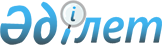 Егіндікөл ауданы әкімдігінің кейбір қаулыларының күші жойылды деп тану туралыАқмола облысы Егіндікөл ауданы әкімдігінің 2016 жылғы 17 ақпандағы № а-2/27 қаулысы      "Қазақстан Республикасындағы жергілікті мемлекеттік басқару және өзін-өзі басқару туралы" Қазақстан Республикасының 2001 жылғы 23 қаңтардағы Заңына, "Нормативтік құқықтық актілер туралы" Қазақстан Республикасының 1998 жылғы 24 наурыздағы Заңының 21-1 бабына сәйкес Егіндікөл ауданының әкімдігі ҚАУЛЫ ЕТЕДІ:

      1. Егіндікөл ауданы әкімдігінің келесі қаулыларының күші жойылды деп танылсын:

      "Егіндікөл ауданындағы халықтың мақсатты топтарына жататын адамдардың қосымша тізбесін белгілеу туралы" 2013 жылғы 12 тамыздағы № а-8/174 (нормативтік құқықтық актілердің мемлекеттік тіркеудің Тізілімінде № 3799 тіркелген, 2013 жылғы 16 қыркүйектегі "Егіндікөл" аудандық газетінде жарияланған);

      "Егіндікөл ауданы әкімдігінің "Егіндікөл ауданындағы халықтың нысаналы топтарға жататын адамдардың қосымша тізбесін белгілеу туралы" 2013 жылғы 12 тамыздағы № а-8/174 қаулысына өзгерістер енгізу туралы" 2014 жылғы 20 қазандағы № а-10/239 (нормативтік құқықтық актілердің мемлекеттік тіркеудің Тізілімінде № 4448 тіркелген, 2014 жылғы 17 қарашадағы "Егіндікөл" аудандық газетінде жарияланған);

      "Мүгедектер үшін жұмыс орындарының жалпы санынан үш пайыздық көлемінде жұмыс орындарының квотасын белгілеу туралы" 2013 жылғы 3 қыркүйектегі № а-9/185 қаулысына (нормативтік құқықтық актілерді мемлекеттік тіркеу Тізілімінде № 3812 тіркелген, 2013 жылғы 9 қазанда аудандық "Егіндікөл" газетінде жарияланған).

      2. Осы қаулы қол қойылған күнінен бастап қолданысқа енгізіледі.


					© 2012. Қазақстан Республикасы Әділет министрлігінің «Қазақстан Республикасының Заңнама және құқықтық ақпарат институты» ШЖҚ РМК
				
      Аудан әкімі

А.Тайжанов
